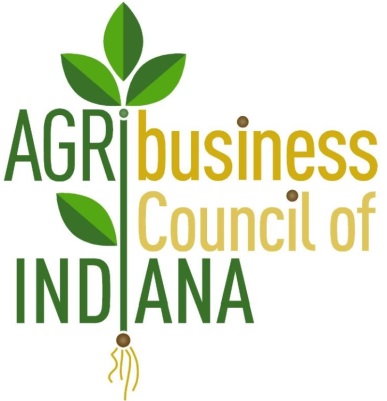 AGRIBUSINESS COUNCIL OF INDIANA NEWSLETTERPromoting Agribusiness Policy in IndianaDecember 1, 2017For more policy news, click HERE for the ACI Policy Newsletter. Please contact Mark Shublak at mark.shublak@icemiller.com or Lesa Dietrick at lesa.dietrick@icemiller.com if you have any questions.